Assignment:Upload BEFORE Thurs Feb 6, 2014 i2e class to Moodle site:1 PPT slide (without animation) whose purpose is twofold:Summarize message of articlePersuade viewers of importance of article's subjectYou will be graded on both the quality of the slide and your talk on Thurs Feb 6.Grading Rubric – next pageiCons 2 Renewable Energy (i2e) [NatSci 289H (sec 2)] – Spring 2014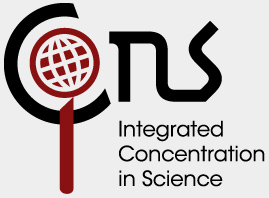 Slide/Speech Scoring Rubric (max score = 30 pts)  / Feb 6, 2014Speaker’s Name_______________________________________________Reviewer’s Name________________________________(circle one: expert / outside)Slide (excellent = 2 pts, good = 1 pt, poor = 0 pt): (circle appropriate score below)_0__1__2__Clarity of overall message on slide (the slide’s “gestalt”)_0__1__2__Relevance of information on slide to overall message_0__1__2__Clarity / context of information on slide_0__1__2__Validity / correctness of information on slide_0__1__2__Balance between narrative (words) and non-narrative (images) on slide_0__1__2__Relevant citations to sources on slideSpeech (excellent = 2 pts, good = 1 pt, poor = 0 pt): (circle appropriate score below)_0__1__2__Speech has a main point or message (the speech’s “gestalt”)_0__1__2__Speaker makes subject matter interesting for broad audience_0__1__2__Speech has effective format (e.g., hook, info, take-away)_0__1__2__Speaker points to relevant information on slide to support speech’s main point_0__1__2__Speaker relays valid / correct information to support speech’s main point_0__1__2__Speaker provides info in simple & meaningful (contextualized) terms like %’s                  	Speaker has professional, authoritative presence including (1 pt each below):__0__1__Speaker personally introduces them self (“Hi, my name is …”)__0__1__Clear enunciation (doesn’t “swallow” words)__0__1__Confident body language (no “rocking” or other distractions)__0__1__Connection to audience (e.g., eye contact, intonation)__0__1__Minimal use of filler words (e.g., “um,” “like,” “uh,” “duh,” etc.)__0__1__Effective use of 3 minute speaking time